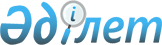 Об установлении публичного сервитута товариществу с ограниченной ответственностью "KMG PetroChem"Постановление акимата Макатского района Атырауской области от 13 ноября 2023 года № 158
      В соответствии с подпунктом 5-1) статьи 17 и подпунктом 3 пункта 4 статьи 69 Земельного кодекса Республики Казахстан, статьей 31 Закона Республики Казахстан "О местном государственном управлении и самоуправлении в Республике Казахстан" акимат Макатского района ПОСТАНОВЛЯЕТ:
      Установить публичный сервитут на срок 31 декабря 2032 года товариществу с ограниченной ответственностью "KMG PetroChem" для строительства и эксплуатации магистральных трубопроводов (этан, пропан) в едином коридоре на земельные участки общей площадью 690,0 гектар из земельного запаса Макатского района без изъятия земельных участков у землепользователей и собственников.
      2. Контроль за исполнением настоящего постановления возложить на курирующего заместителя акима Макатского района.
      3. Настоящее постановление вводится в действие со дня его первого официального опубликования.
					© 2012. РГП на ПХВ «Институт законодательства и правовой информации Республики Казахстан» Министерства юстиции Республики Казахстан
				
      Аким района

Р. Ибрагимов
